Défi lecture - Ulysse et le cyclope						Équipe ..........................Épreuve 1Mots croisésRetrouvez les dix mots en rapport avec le livre, grâce aux définitions proposées.Défi lecture - Ulysse et le cyclope					Épreuve 1Mots croisésCorrigéRetrouvez les dix mots en rapport avec le livre, grâce aux définitions proposées.Défi lecture - Ulysse et le cyclope						Équipe ..........................Épreuve 2RébusRetrouvez les mots en rapport avec l’histoire grâce aux rébus.Défi lecture - Ulysse et le cyclope						Épreuve 2RébusCorrigéRetrouvez les mots en rapport avec l’histoire grâce aux rébus.Défi lecture - Ulysse et le cyclope						Équipe ..........................Épreuve 3Vrai ou fauxIndiquez si les propositions suivantes sont vraies ou fausses.	Avec son rocher, Polyphème vise le bateau d’Ulysse.	 .........................	Sur l’île, il y a plusieurs cyclopes.					 .........................	Euryloque est mangé par Polyphème.				 .........................	Les Grecs boivent du vin avec Polyphème.			 .........................	Les Grecs reviennent de Troie.					 .........................	Poséidon est le père d’Ulysse.					 .........................	Pendant l’absence du cyclope, les Grecs fabriquent un bouclier.														 .........................	Ulysse offre un cadeau à Polyphème.				 .........................	Les Grecs plantent l’épieu dans l’œil de Polyphème.		 .........................	Ulysse dit à Polyphème qu’il s’appelle « Quelqu’un ».	 .........................Défi lecture - Ulysse et le cyclope						Épreuve 3Vrai ou fauxCorrigéIndiquez si les propositions suivantes sont vraies ou fausses.	Avec son rocher, Polyphème vise le bateau d’Ulysse.	 Vrai	Sur l’île, il y a plusieurs cyclopes.					 Vrai	Euryloque est mangé par Polyphème.				 Faux	Les Grecs boivent du vin avec Polyphème.			 Faux	Les Grecs reviennent de Troie.					 Vrai	Poséidon est le père d’Ulysse.					 Faux	Pendant l’absence du cyclope, les Grecs fabriquent un bouclier.														 Faux	Ulysse offre un cadeau à Polyphème.				 Vrai	Les Grecs plantent l’épieu dans l’œil de Polyphème.		 Vrai	Ulysse dit à Polyphème qu’il s’appelle « Quelqu’un ».	 FauxDéfi lecture - Ulysse et le cyclope						Équipe ..........................Épreuve 4Les bonnes illustrationsRetrouvez et écrivez le numéro des cinq illustrations qui correspondent à l’histoire.Illustrations correctes : 		...........	...........	...........	...........	...........Défi lecture - Ulysse et le cyclope				Épreuve 4Les bonnes illustrationsCorrigéRetrouvez et écrivez le numéro des cinq illustrations qui correspondent à l’histoire.Illustrations correctes : 		3	6	8	9	15Défi lecture - Ulysse et le cyclope						Équipe ..........................Épreuve 5ChronologieReplacez ces dix éléments de l’histoire dans l’ordre chronologique.	Les Grecs fabriquent un épieu.	Ulysse donne son vrai nom à Polyphème.	Les Grecs s’approchent de la grotte.	Ulysse s’accroche au ventre du bélier.	Les Grecs rejoignent les onze bateaux qui les attendent.	Ulysse demande l’hospitalité à Polyphème.	Ulysse et Euryloque scrutent la mer sans rien voir.	Ulysse dit qu’il s’appelle Personne.	Polyphème se fait crever l’œil.	Ulysse offre du vin à Polyphème.Ordre chronologique correct :	..........	..........	..........	..........	..........	..........	..........	..........	..........	..........	Défi lecture - Ulysse et le cyclope						Équipe ..........................Épreuve 5ChronologieCorrigéReplacez ces dix éléments de l’histoire dans l’ordre chronologique.	Les Grecs fabriquent un épieu.	Ulysse donne son vrai nom à Polyphème.	Les Grecs s’approchent de la grotte.	Ulysse s’accroche au ventre du bélier.	Les Grecs rejoignent les onze bateaux qui les attendent.	Ulysse demande l’hospitalité à Polyphème.	Ulysse et Euryloque scrutent la mer sans rien voir.	Ulysse dit qu’il s’appelle Personne.	Polyphème se fait crever l’œil.	Ulysse offre du vin à Polyphème.Ordre chronologique correct :Défi lecture - Ulysse et le cyclope						Équipe ..........................Épreuve 6Les personnagesRetrouvez le nom des cinq personnages de l’histoire en lisant ce qu’ils racontent, et en choisissant dans la liste.Périmède / Ulysse / Poséidon / Polyphème / Euryloque- J’ai grand appétit mais je supporte assez mal le vin. Je suis .........................................- Je ne peux pas m’empêcher de narguer mon ennemi, quand je l’ai battu. Je suis .........................................- Je suis le fidèle ami d’un héros grec. Je suis .........................................- J’ai aidé mon chef à planter l’épieu salvateur. Je suis .........................................- Je suis celui qui va poursuivre Ulysse pendant encore dix ans. Je suis .........................................Défi lecture - Ulysse et le cyclope					Épreuve 6Les personnagesCorrigéRetrouvez le nom des cinq personnages de l’histoire en lisant ce qu’ils racontent, et en choisissant dans la liste.Périmède / Ulysse / Poséidon / Polyphème / Euryloque- J’ai grand appétit mais je supporte assez mal le vin. Je suis Polyphème.- Je ne peux pas m’empêcher de narguer mon ennemi, quand je l’ai battu. Je suis Ulysse.- Je suis le fidèle ami d’un héros grec. Je suis Euryloque.- J’ai aidé mon chef à planter l’épieu salvateur. Je suis Périmède.- Je suis celui qui va poursuivre Ulysse pendant encore dix ans. Je suis Poséidon.Défi lecture - Ulysse et le cyclope						Équipe ..........................Épreuve 7La bonne propositionSurlignez la bonne proposition parmi les différentes possibilités pour que le résumé soit correct.	Partie de [Troie / Ithaque / Athènes], une flotte de bateaux Grecs erre sur la mer. Le chef est [Hercule / Poséidon / Ulysse]. Avec son ami [Euryloque / Minos / Nicos], ils désespèrent de trouver une terre. Soudain, ils aperçoivent une côte et l’équipage accoste. Sur cette île, ils chassent des [vaches / chèvres / dindes] sauvages. Avant de repartir, le chef grec veut visiter l’île. Avec quelques hommes, ils pénètrent dans une [grotte / tour / maison] qui est [minuscule / sale / immense].	Ils font la rencontre d’un [nain / cheval / géant] qui n’a qu’ [un seul œil / une seule dent / un seul bras]. En tout, leur hôte mange [2 / 6 / 12] hommes.	En utilisant des [clés / lianes / béliers], les Grecs parviennent à s’échapper.Défi lecture - Ulysse et le cyclope					Épreuve 7La bonne propositionCorrigéSurlignez la bonne proposition parmi les différentes possibilités pour que le résumé soit correct.	Partie de [Troie / Ithaque / Athènes], une flotte de bateaux Grecs erre sur la mer. Le chef est [Hercule / Poséidon / Ulysse]. Avec son ami [Euryloque / Minos / Nicos], ils désespèrent de trouver une terre. Soudain, ils aperçoivent une côte et l’équipage accoste. Sur cette île, ils chassent des [vaches / chèvres / dindes] sauvages. Avant de repartir, le chef grec veut visiter l’île. Avec quelques hommes, ils pénètrent dans une [grotte / tour / maison] qui est [minuscule / sale / immense].	Ils font la rencontre d’un [nain / cheval / géant] qui n’a qu’ [un seul œil / une seule dent / un seul bras]. En tout, leur hôte mange [2 / 6 / 12] hommes.	En utilisant des [clés / lianes / béliers], les Grecs parviennent à s’échapper.Défi lecture - Ulysse et le cyclope						Équipe ..........................Épreuve 8CharadesRetrouvez les réponses à ces cinq charades, qui portent sur des éléments de l’histoire.- 	Mon premier est un outil.	Mon deuxième est un synonyme familier de cigarette.	Mon tout est une bête au regard étrange.	 ................................................................- 	Mon premier est la cinquième voyelle de l’alphabet.	Mon deuxième sert à se reposer.	Mon troisième est le bruit que fait le serpent.	Mon tout est parfois moqueur.	 ................................................................- 	Mon premier est le contraire de haut.	Mon deuxième est le contraire de tard.	Mon tout permet d’avancer avec le vent.	 ................................................................- 	Mon premier nous protège de la pluie et du froid.	Mon deuxième est la deuxième syllabe de l’endroit où on enferme les gens.	Mon tout est le nom de la fourrure de certains animaux.	 ................................................................- 	Mon premier est le cubitus, par exemple.	Mon deuxième est ce qu’on trait de la vache pour avoir du lait.	Mon troisième est un amoncellement de terre, par exemple.	Mon quatrième est présent dans les chambres.	Mon cinquième peut être à la menthe.	Mon tout est une demande qui a bien fait rigoler Polyphème.	 ................................................................Défi lecture - Ulysse et le cyclope					Épreuve 8CharadesRetrouvez les réponses à ces cinq charades, qui portent sur des éléments de l’histoire.- 	Mon premier est un outil.	Mon deuxième est un synonyme familier de cigarette.	Mon tout est une bête au regard étrange.	 cyclope.- 	Mon premier est la cinquième voyelle de l’alphabet.	Mon deuxième sert à se reposer.	Mon troisième est le bruit que fait le serpent.	Mon tout est parfois moqueur.	 Ulysse.- 	Mon premier est le contraire de haut.	Mon deuxième est le contraire de tard.	Mon tout permet d’avancer avec le vent.	 bateau.- 	Mon premier nous protège de la pluie et du froid.	Mon deuxième est la deuxième syllabe de l’endroit où on enferme les gens.	Mon tout est le nom de la fourrure de certains animaux.	 toison.- 	Mon premier est le cubitus, par exemple.	Mon deuxième est ce qu’on trait de la vache pour avoir du lait.	Mon troisième est un amoncellement de terre, par exemple.	Mon quatrième est présent dans les chambres.	Mon cinquième peut être à la menthe.	Mon tout est une demande qui a bien fait rigoler Polyphème.	 Hospitalité.1 - Animal présent sur l’île mystérieuse.2 - Ce que fabrique le géant.3 - Nom du compagnon d’Ulysse.4 - Île que veulent rejoindre les Grecs.5 - Géant à un œil.6 - Nom que se donne Ulysse.7 - Autre nom de la fourrure du bélier.8 - Nom de l’arme fabriquée par les Grecs.9 - Dieu des mers.10 - Autre nom de la grotte.215746389101 point par bonne réponse1 point par bonne réponse1 point par bonne réponse1 point par bonne réponseBonne(s) réponse(s)/10Point(s) obtenu(s)/101 - Animal présent sur l’île mystérieuse.2 - Ce que fabrique le géant.3 - Nom du compagnon d’Ulysse.4 - Île que veulent rejoindre les Grecs.5 - Géant à un œil.6 - Nom que se donne Ulysse.7 - Autre nom de la fourrure du bélier.8 - Nom de l’arme fabriquée par les Grecs.9 - Dieu des mers.10 - Autre nom de la grotte.2F1CHEVRE5OC7MY4ITHAQUEC6OGLPI3EURYLOQUESPRO8EPIEUSNO9POSEIDONN10CAVERNE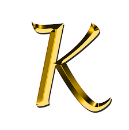 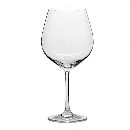 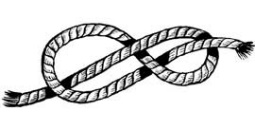  ..................................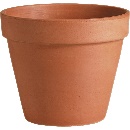 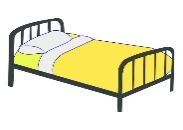 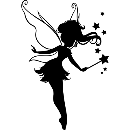 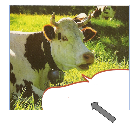  ..................................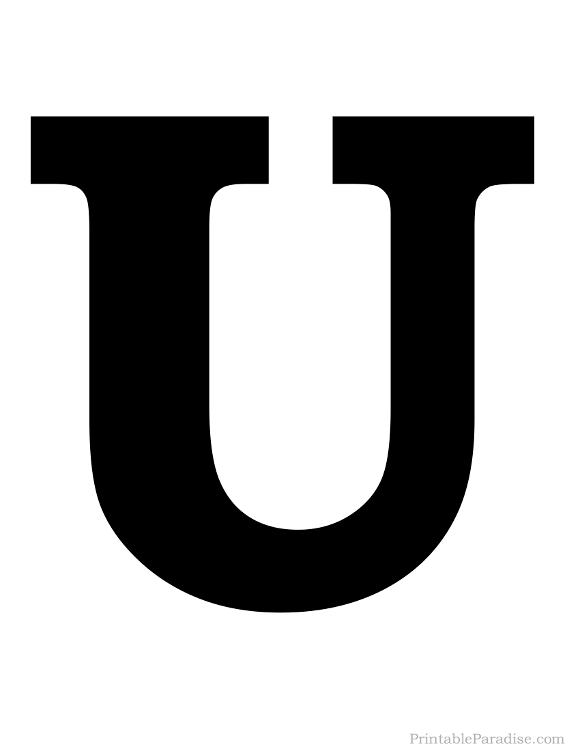 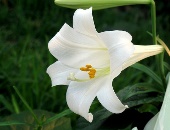  ..................................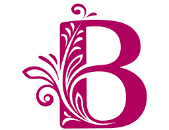 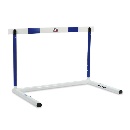  ..................................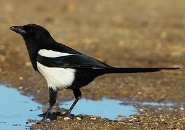 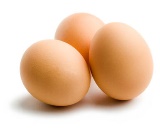  ..................................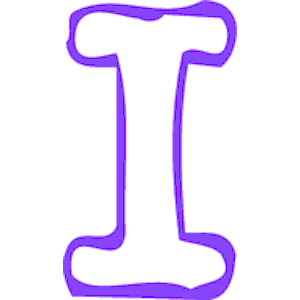 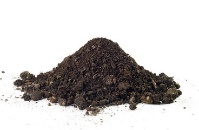 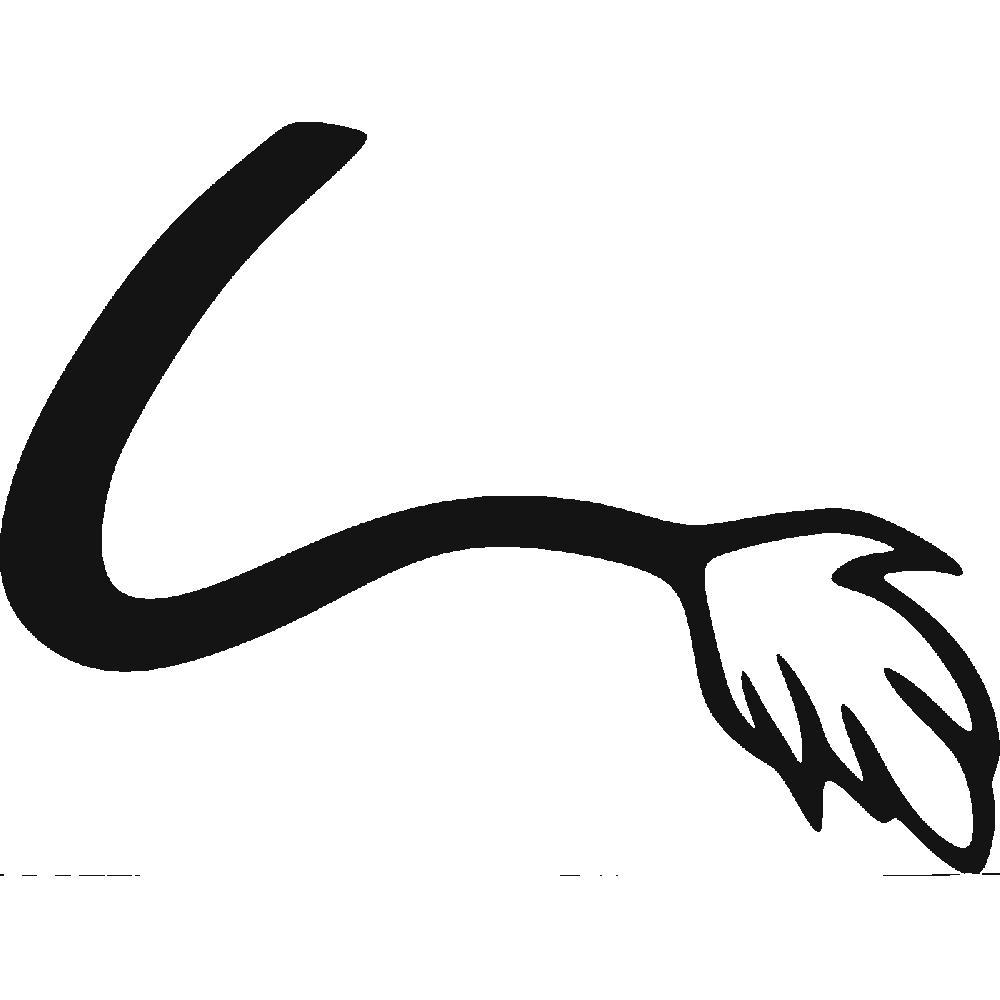  ..................................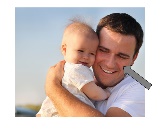 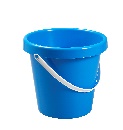  ..................................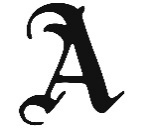  ..................................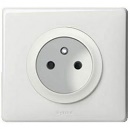 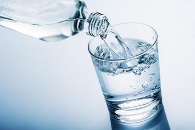 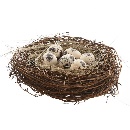  ..................................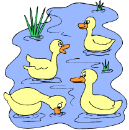 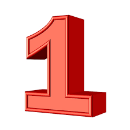  ..................................1 point par bonne réponse1 point par bonne réponse1 point par bonne réponse1 point par bonne réponseBonne(s) réponse(s)/10Point(s) obtenu(s)/10 caverne Polyphème Ulysse bélier épieu Ithaque Personne attaque prisonnier marin1 point par bonne réponse1 point par bonne réponse1 point par bonne réponse1 point par bonne réponseBonne(s) réponse(s)/10Point(s) obtenu(s)/10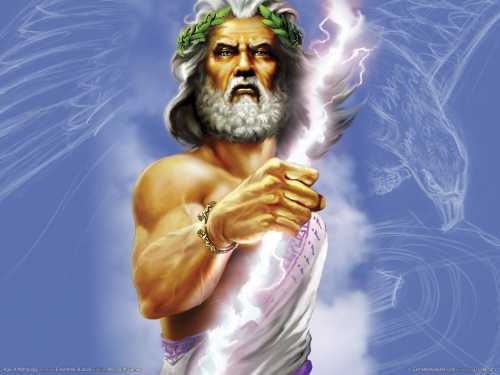 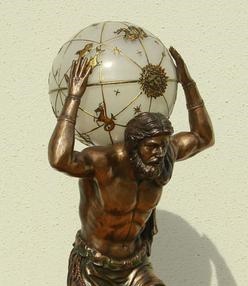 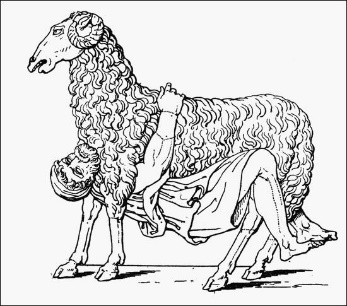 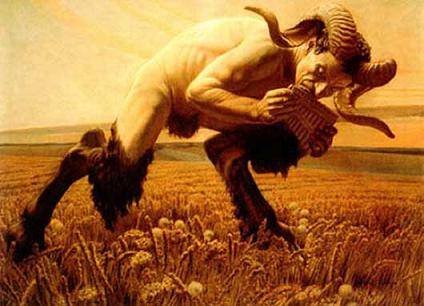 1234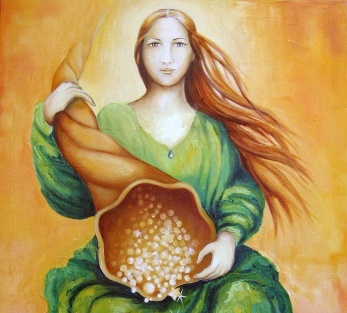 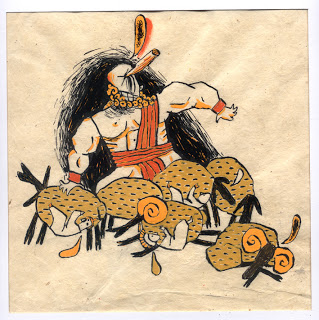 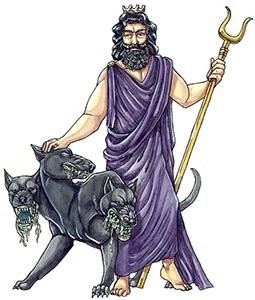 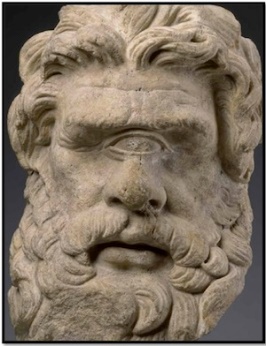 5678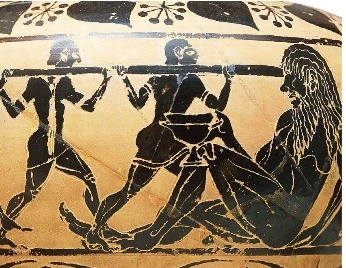 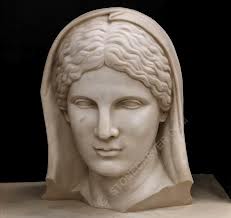 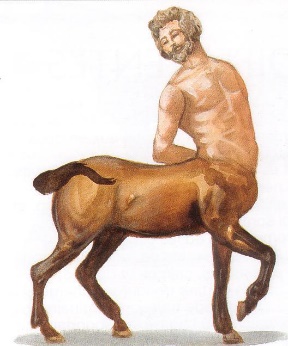 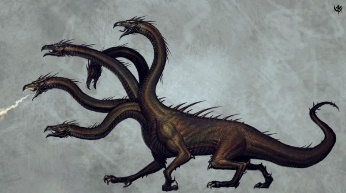 9101112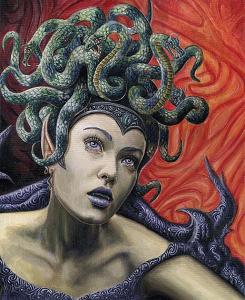 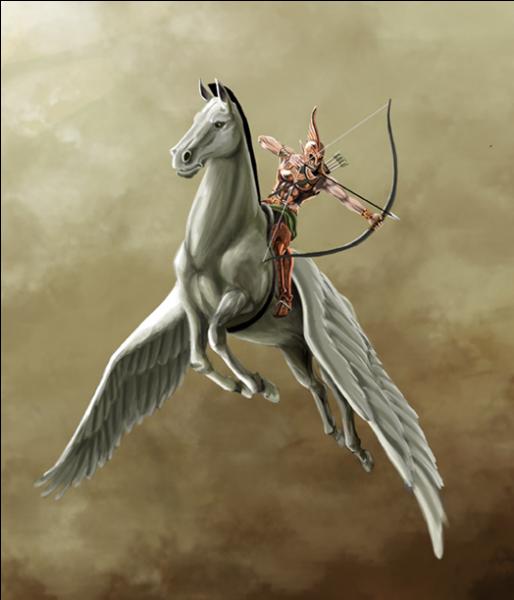 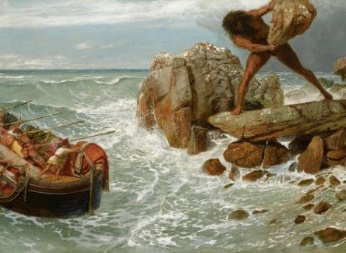 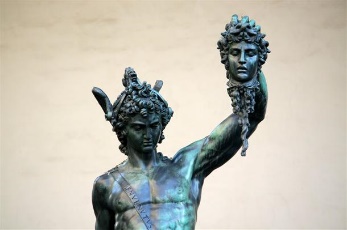 131415162 points par bonne réponse2 points par bonne réponse2 points par bonne réponse2 points par bonne réponseBonne(s) réponse(s)/5Point(s) obtenu(s)/10123456789101112131415161 point par bonne réponse1 point par bonne réponse1 point par bonne réponse1 point par bonne réponseBonne(s) réponse(s)/10Point(s) obtenu(s)/102 points par bonne réponse2 points par bonne réponse2 points par bonne réponse2 points par bonne réponseBonne(s) réponse(s)/5Point(s) obtenu(s)/101 point par bonne réponse1 point par bonne réponse1 point par bonne réponse1 point par bonne réponseBonne(s) réponse(s)/10Point(s) obtenu(s)/102 points par bonne réponse2 points par bonne réponse2 points par bonne réponse2 points par bonne réponseBonne(s) réponse(s)/5Point(s) obtenu(s)/10